Лекция по теме «Аминокислоты»План:Понятие об аминокислотахСтереоизомерия L и D аминокислотБиологическая роль аминокислотКлассификация аминокислот:А) химическаяБ) по физическим свойствамВ) по биологическим свойствамСтроение аминокислотХимические свойства. Кислотно-основные свойства. Понятия ИЭТ, ИЭСХимические реакции: А) образование эфировБ) образование галогенангидридовВ) образование N-ацильных производныхГ) образование основание ШиффаД) образование амидовКачественные реакции на аминокислотыБиологически важные химические реакции (in vivo)А) по α-NH2: дезаминирование, трансаминированиеБ) по α-СООН: декарбоксилированиеВ) по углеродному скелетуГ) специфические метаболические превращения аминокислот на примере метаболического трансметилированияАльдольное расщеплениеобразование пептидной связиАминокислоты α-аминокислоты – гетерофункциональные соединения, молекулы которых содержат одновременно аминогруппу и карбоксильную группу у одного и того же атома, т.е. аминокислоты – бифункциональные соединения (α-углеродного атома).Общая формула:СтереоизомерияПриродные аминокислотыБиологическая роль аминокислотбольшая часть аминокислот используется для синтеза собственных белков организма (гормоны, ферменты и т.д.)для образования нейромедиаторов биогенных аминов. Глицин и глутамин сами являются нейромедиаторами.На б/c гормонов аминокислотной природы Т3, Т4, адреналин, норадреналин.На б/с гена и белка гемоглобинаб/c карнитина, креатина, азотистых оснований (пуриновых и пиридиновых)аминокислоты подвергаются катаболизму (окислению) до конечных продуктов (аммиак, мочевина, углекислый газ, энергия)безазотистый остаток аминокислоты может использоваться на биопостроение глюкозы, липидов, кетоновых телАзот аминокислот выводится из организма в виде мочевины и солей аммония.Классификация аминокислотхимическаяалифатические кислоты- моноаминомонокарбоновые (оксикислоты, серосодержащие аминокислоты)-     диаминомонокарбоновые -     моноаминодикарбоновые-     диаминодикарбоновыеиминокислотыароматические кислоты- гомоциклические- гетероциклическиепо физическим свойствамаминокислоты с неполярными (гидрофобными) радикалами: аланин, валин, лейцин, изолейцин, метионин, фенилаланин, триптофанаминокислоты с полярными (гидрофильными) радикалами: диаминодикарбоновые, моноаминодикарбоновые кислоты, оксикислоты и серодержащие аминокислотыпо биологическим свойствам- незаменимые аминокислоты: валин, лейцин, изолейцин, метионин, фенилаланин, трипрофан, лизин, треонин; поступают только с пищей, количество белка 80-120 г/с - частично заменимые: гистидин, аргинин; синтезируются очень медленно.- Заменимые: аланин, аспарагин, глутамин, пролин, глицин, серин; синтезируются в необходимом количестве в организме.5.Строение аминокислотМоноаминомонокарбоновые (оксикислоты и серосодержащие)Моноаминодикарбоновые (2) + 2 амида (глутамин и аспарагин)Диаминомонокарбоновые (2) + о-лизинГомоциклические (2)Гетероциклические (2)Иминокислоты (2)Химические свойстваКислотно-основные свойства обусловлены наличием СOOH и NH2 группы в аминокислоте.В В водных растворах в кристаллическом состоянии аминокислоты существуют как биполярные ионы (амфионы)Строение аминокислот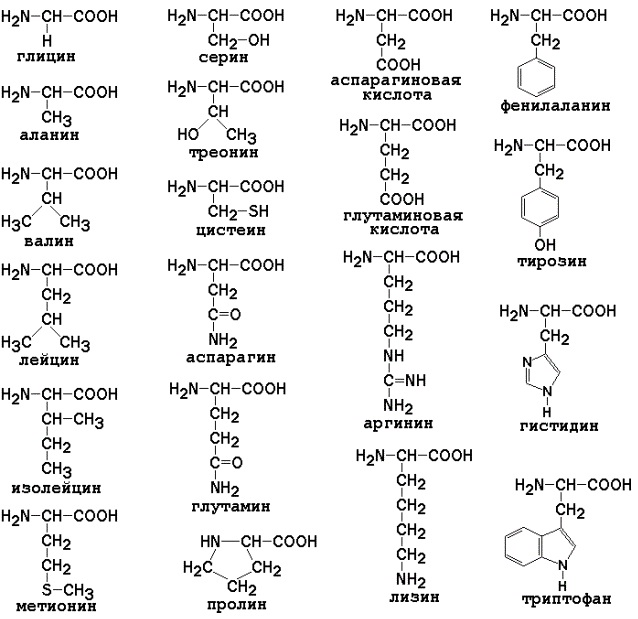 Исходя из этого, выводятся понятия о ИЭС и ИЭТИЭТ – такое значение ph, при котором суммарный заряд аминокислоты равна нулю, не перемещается ни к аноду, ни к катоду.ИЭС – это такое состояние, при котором аминокислоты находятся в ИЭТ и не имеет заряда, т.е. аминокислота электронейтральна.Выделяют:нейтральные аминокислоты, ИЭТ=5,5 – 6,3кислые аминокислоты (аспарагиновая, глутаминовая), ИЭТ ph=3,0основные аминокислоты (лизин, аргинин), ИЭТ ph=10,0Все аминокислоты в организме находятся в ионной форме.Химические реакции с аминокислотамиобразование эфировобразование галогенангидридовобразование N-ацильных производныхобразование оснований Шиффаобразование амидов8. Качественные реакции на аминокислотыа) нингидриновая (на α-аминокислоты)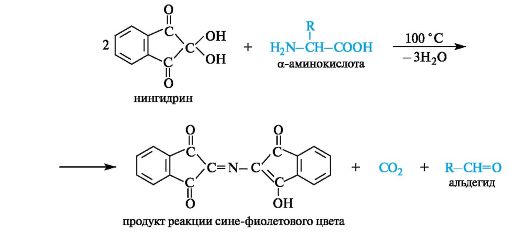 б) образование хелатного комплекса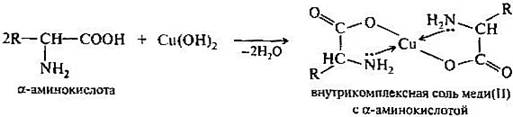 в) ксантопротеиновая реакция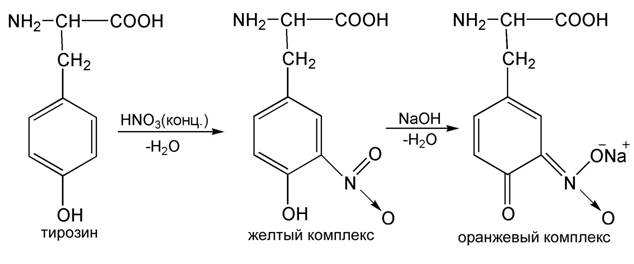 г) реакция Фоля на серосодержащие аминокислоты (цистеин)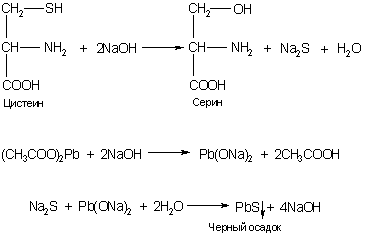 д) на аргинин – реакция Сакагуши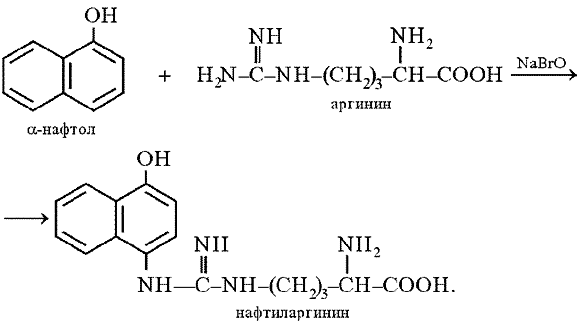 е) на пирозин – реакция Миллона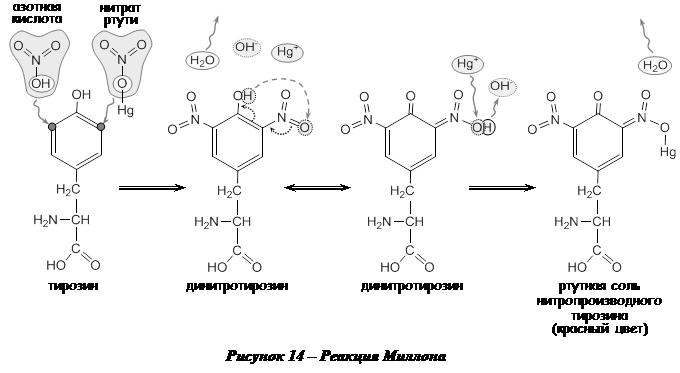 ж) на триптофан – реакция Эрлиха, Адамкевича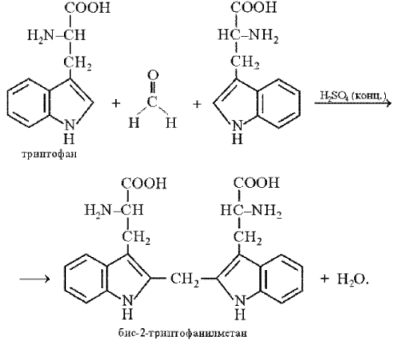 9.Биологически важные химические реакции (in vivo)Реакции аминокислот в организме идут под действием различных ферментов.Выделяют следующие пути катаболизма аминокислот:по α-NH2 группе:- дезаминирование- трансаминирование- трансдезаминированиепо α-СООН группе: - декарбоксилирование- образование биогенных аминовпо углеродному скелету- использование на биопостроение глюкоы- использование на построение кетоновых тел – липидов- окисление до углекислого газа, воды, энергии ≈ 10%специфические метаболические превращения аминокислот (на примере метаболического трансметилирования, альдольной конденсации, элиминирования, окисления тиольных групп) Трансаминирование – межмолекулярный ферментативный перенос α-NH2 группы c аминокислоты-донора на α-кетокислоту-акцептора с образованием новой аминокислоты и новой кетокислоты. Этот процесс катализируют ферменты II трансфераз из подкласса Аминотрансферазы. Этому процессу подвергаются все аминокислоты, кроме лизина, треонина, пролина, о-пролина. Реакция протекает как в митохондриях, так и в цитозоле. Наиболее активны следующие ферменты: АСТ, АЛТ; доноры это глутаминовая и аспарагиновая кислоты, аланин; акцепторы – 3 α-кетокислоты – ЩУК, ПВК, α-КГ. В составе ферментов имеется временный акцептор α-NH2 группы, это производное витамина В6 – кофактор ПАЛФ (пиридоксальфосфат). Непосредственно аминокислота с α-кетоглутаровой взаимодействовать не могут. Реакция идет с образованием оснований Шиффа с кофактором. Эти ферменты катализируют обратную реакцию ПАЛФ.Схема реакцииНазвание строится от донора NH2 группы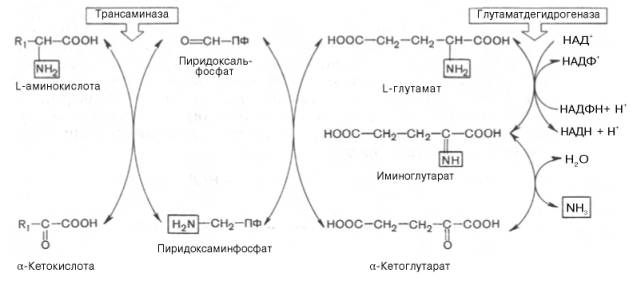 Данные ферменты работают по механизму пинг-понга – двойное замещение.Биологическая рольаминокислоты теряют α-NH2 группу; углеродный скелет может использоваться на анаболический и катаболический процессыидет перераспределение аминного азота в организмене выделяется токсический аммиакобразуются незаменимые аминокислотыявляется начальным этапом катаболизма аминокислотПо такому механизму работают и другие аминотрансферазы.Дезаминирование – ферментативный процесс удаления α-NH2 группы из аминокислоты, которая выделяется в виде аммиака и образования безазотистого остатка (α-кетокислоты). Дезаминированию подвергаются все аминокислоты, кроме лизина и пролина.А) окислительное дезаминирование глутамина в митохондриях при ph=7,4Б) неокислительное (гидролитическое) дезаминирование серина и треонинаВ) внутримолекулярное дезаминирование гистидинаГ) восстановительное дезаминированиеСхема реакции амидирования аминокислотыСхема реакции окислительного дезаминирования глутамина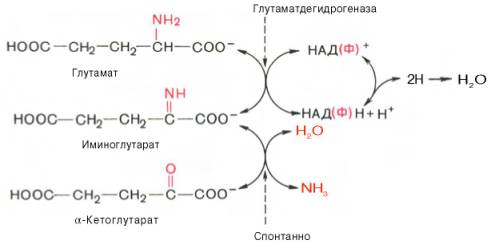 Схема реакции восстановительного аминирования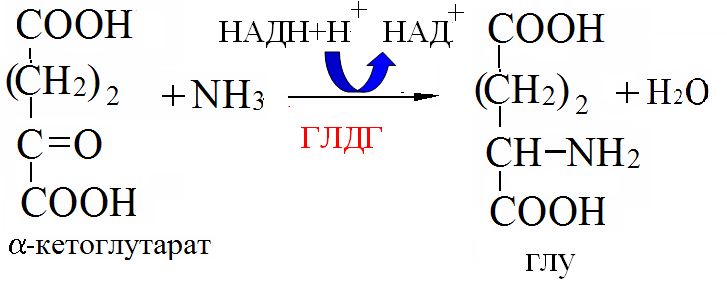 Схема реакции гидролитического дезаминирования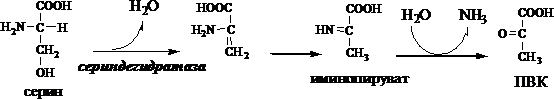 Схема реакции внутримолекулярного дезаминирования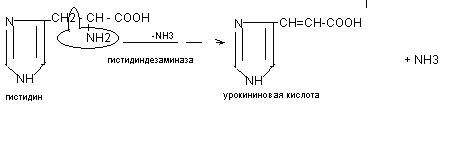 Схема реакции восстановительного дезаминирования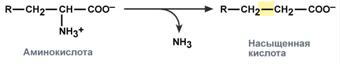 В пероксисомах печени и почек под действием ферментов оксидаз и I класса оксидоредуктазы аминокислоты подвергаются окислительному дезаминированию при ph=10 с образованием перекиси водородаСхема образования пероксикомплекса: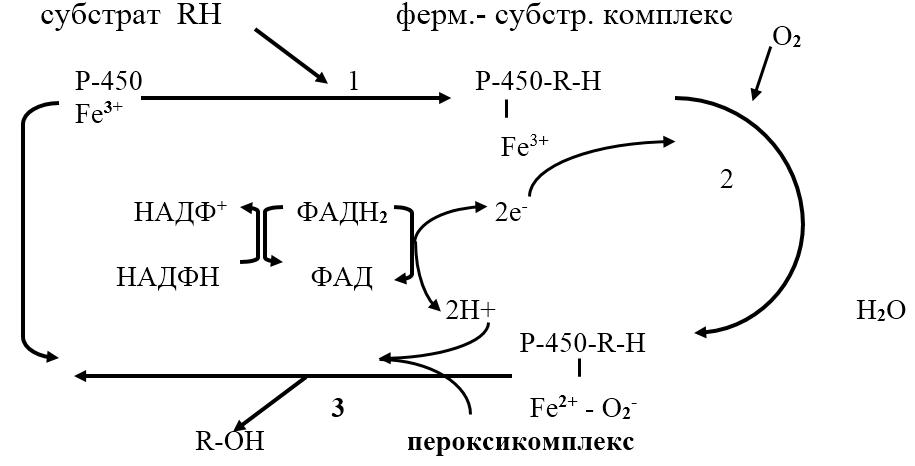 Очень важная реакция по α-СООН группе – декарбоксилирование, но не все аминокислоты подвергаются этому процессу. Под действием ферментов IV класса Лиаз подкласса Декарбоксилазы, холоферментов, кофактора ПАЛФ (производное витамина В6) образуются биогенные амины – физиологически важные нейромедиаторы.Схема образования амидов аспарагиновой и глутаминовой кислот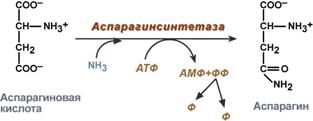 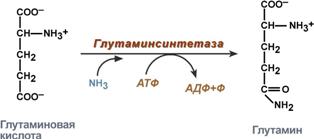 Биологическая роль связывания избытка NH3 в клетках ЦНС и сердце -  временное жесткое обезвреживание. В виде амидов транспортируется NH3 в печень для обезвреживания в орнитиновом цикле мочевинообразования Схема образования гистамина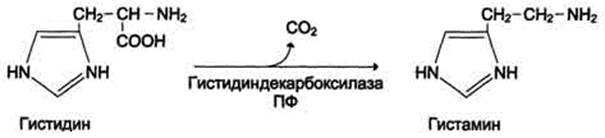 Биологическая рольстимулирует секрецию желудочного сока, слюны (пищеварительный гормон)обеспечивает воспалительную реакцию, расширение сосудов, покраснение кожи, отечность тканиобеспечивает аллергическую реакциюповышает проницаемость капилляров, вызывает отечность, понижение артериального давления, но повышение внутричерепного давления, вызывая головную больсокращает гладкую мускулатуру легких, вызывая удушьевыполняет роль нейромедиатораСхема образования серотонина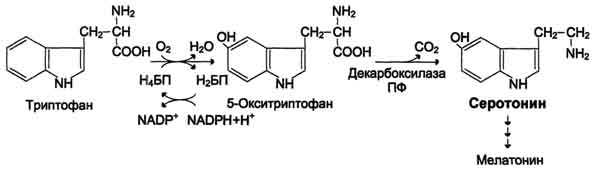 Биологическая рольстимулирует сокращение гладкой мускулатуры, усиливает перистальтику кишечникаобладает сосудосуживающим эффектомрегулирует артериальное давление, температуру, дыханиеантидепрессант (гормон удовольствия)принимает участие в аллергических реакциях, синтезируется в тучных клеткахвыполняет роль нейромедиатораСхема реакции образования ГАМКОсновной тормозной медиатор уменьшает концентрацию ГАМК - понижается проведение нервного импульса, возникают судороги. Повышение концентрации ГАМК повышает осмотическое давление и при высоких концентрациях может вызвать отек мозга.Схема реакции образования дофамина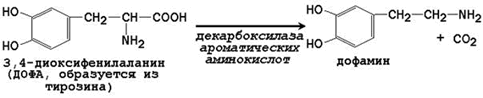 Гниение аминокислоты в кишечнике на примере лизина, орнитинаДолгое время считали трупными ядами, т.е. веществами, образующимися в трупах и обуславливающими ядовитость гниющих белков.Аминокислота метионин, незаменимая в организме, подвергается трансаминированию и идет на биопостроение белка, но главная ее роль – участие в процессах метилирования в качестве донора СН3 в метаболических процессах. Метионин в организме образует SАМ – СН3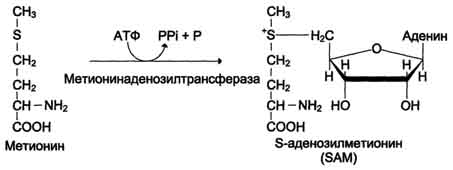 SАМ-СН3 идет на построение адреналина, креатина, карнитина, анзерина, цистеина, холина, фосфатидилхолина, ацетилхолина; участвует в метилировании азотистых оснований в РНК и обезвреживании биогенных аминов.10. Альдольное расщеплениеЭти одноуглеродистые фрагменты формул Н4БП (биотерин) используются для биосинтеза пуриновых азотистых оснований в организме.Важным свойством аминокислот является образование ди-, три- и полипептидов и белков при помощи амидной или пептидной связи. Для образования этой связи используется α-СООН группа одной аминокислоты и α-NH2 группа другой аминокислоты11.Образование пептидной связи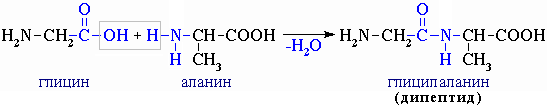 Амидная или пептидная связь располагается перпендикулярно полипептидной цепи, является прочной ковалентной сопряженной системой. Гидролиз ее происходит в Н+ или ОН- средах при температуре и со временем в 24 часа в организме человека под действием пептидаз в мягких условиях.Открывается пептидная связь в полипептидах? начиная с трипептидаз, с помощью биуретовой реакции.